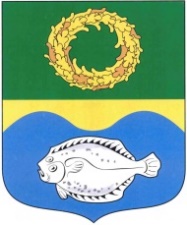 ОКРУЖНОЙ СОВЕТ ДЕПУТАТОВМУНИЦИПАЛЬНОГО ОБРАЗОВАНИЯ«ЗЕЛЕНОГРАДСКИЙ ГОРОДСКОЙ ОКРУГ» КАЛИНИНГРАДСКОЙ ОБЛАСТИ(второго созыва)РЕШЕНИЕ от 25 августа 2021 года                                                                       № 86 Зеленоградск                                  О внесении изменения в перечень муниципального имущества Зеленоградского городского округа, планируемого к приватизациив 2021 году, прилагаемый к программе приватизации муниципального имущества Зеленоградского городского округа на 2021 год, утвержденной решением окружного Совета депутатовЗеленоградского городского округа от 21 декабря 2020 года № 46      Заслушав и обсудив информацию заместителя главы администрации Зеленоградского городского округа Заболотного С.А., в соответствии с Федеральным законом от 21 декабря 2001 года № 178-ФЗ «О приватизации государственного и муниципального имущества», Уставом Зеленоградского городского округа окружной Совет депутатов Зеленоградского городского округаРЕШИЛ:Внести в перечень муниципального имущества Зеленоградского городского округа, планируемого к приватизации в 2021 году, прилагаемый к программе приватизации муниципального имущества Зеленоградского городского округа на 2021 год, утвержденной решением окружного Совета депутатов Зеленоградского городского округа от 21 декабря 2020 года № 46 (с изменениями, внесенными решениями окружного Совета депутатов Зеленоградского городского округа от 25.02.2021 № 57, от 21.04.2021 № 70), следующее изменение: дополнить строкой № 14 согласно приложению.Опубликовать решение в газете «Волна» и разместить на официальном сайте органов местного самоуправления Зеленоградского городского округа.Решение вступает в силу со дня официального опубликования.Врио главы Зеленоградского городской округа                                                В.Г. РостовцевПриложение к решению окружного Совета депутатов Зеленоградского городского округа  от 25 августа 2021 года № 86    № п/пНаименование, характеристика имущества (правообладатель)Местонахождение имуществаСрок арендыПредполагаемые способы приватизации   14.Нежилое строение, общей площадью 418,5 кв. м. Зеленоградский район,г. Зеленоградск, ул. Лермонтовадо 31.12.2055реализация преимущественного права арендатора на приобретение арендуемого имуществав соответствиис Федеральным законом от 22.07.2008 № 159-ФЗ